Lección 7: Encontremos factores y múltiplosEncontremos los factores y los múltiplos de números enteros entre 1 y 100.Calentamiento: Conversación numérica: DivisiónEncuentra mentalmente el valor de cada expresión.7.1: Afirmaciones sobre factores y sobre múltiplosCon cada número, completa una afirmación que incluya la palabra “factor” y otra que incluya la palabra “múltiplo”.Compara tus afirmaciones con las de tu pareja. Discutan sobre algo que observan y algo que se preguntan.Section SummarySection SummaryEn esta sección, usamos lo que aprendimos sobre factores, múltiplos, y números primos y compuestos entre 1 y 100 para jugar algunos juegos y resolver problemas.Aprendimos que los números pueden compartir factores y múltiplos. Por ejemplo:El número 2 es un factor de 6 y también es un factor de 8.El número 24 es un múltiplo de 6 y también es un múltiplo de 8.Saber de factores y múltiplos nos ayudó a responder preguntas como:“¿Podemos organizar 24 sillas en 6 filas iguales?, ¿podemos organizarlas en 7 filas iguales o en 8 filas iguales?”.“Si hay 20 casilleros en fila y un estudiante toca cada cuarto casillero, ¿cuántos casilleros va a tocar? ¿Qué números tienen los casilleros que va a tocar?”.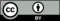 © CC BY 2021 Illustrative Mathematics®númerofactormúltiplo10____ es un factor de ____ porque . . . ____ es un múltiplo de ____ porque . . .7____ es un factor de ____ porque . . . ____ es un múltiplo de ____ porque . . .50____ es un factor de ____ porque . . . ____ es un múltiplo de ____ porque . . .16____ es un factor de ____ porque . . . ____ es un múltiplo de ____ porque . . .númerofactormúltiplo35____ es un factor de ____ porque . . . ____ es un múltiplo de ____ porque . . .20____ es un factor de ____ porque . . . ____ es un múltiplo de ____ porque . . .19____ es un factor de ____ porque . . . ____ es un múltiplo de ____ porque . . .6____ es un factor de ____ porque . . . ____ es un múltiplo de ____ porque . . .